ULAŞTIRMA HİZMETLERİ ALANI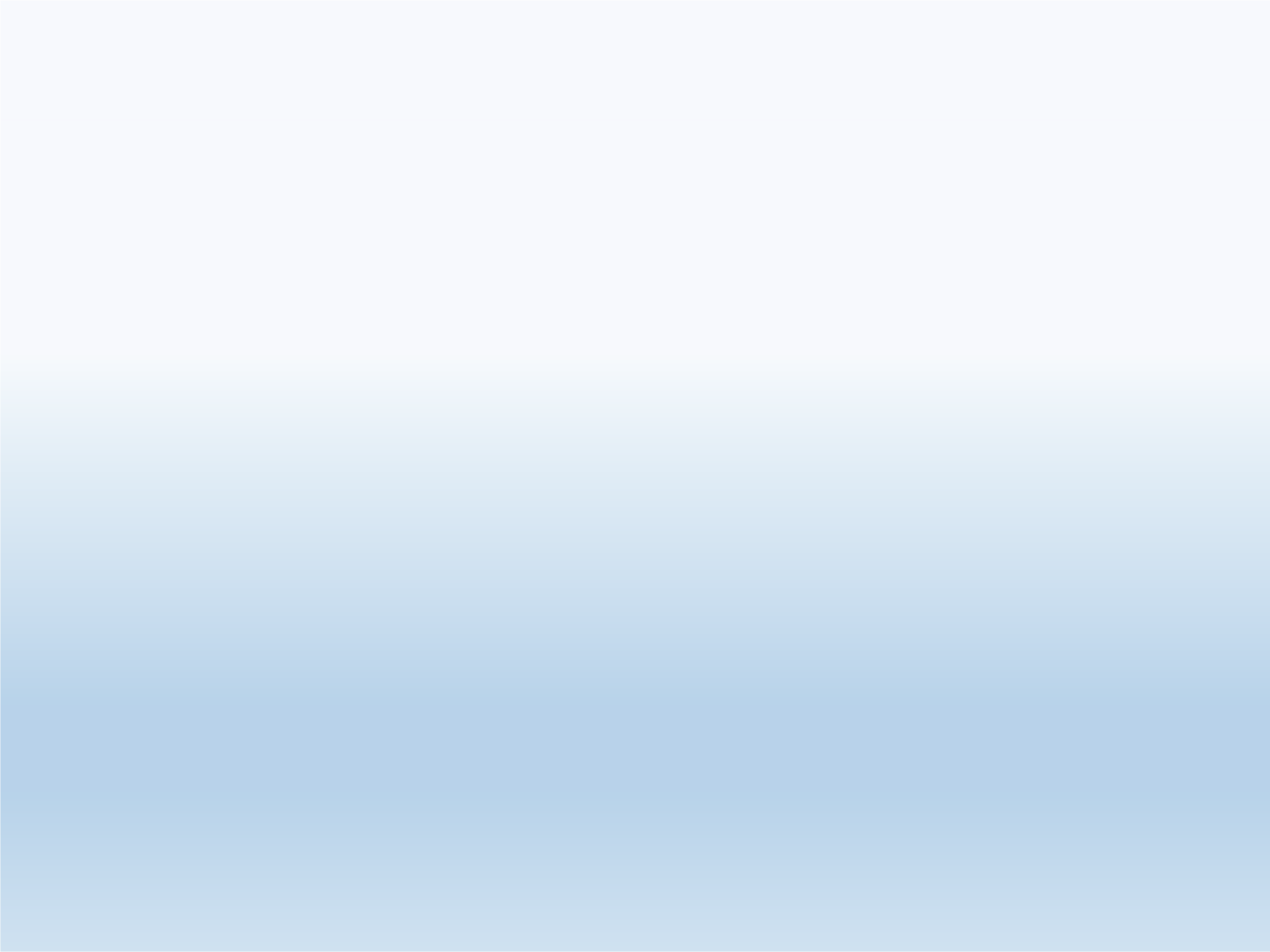 Dünya Küçülüyor, Lojistik Büyüyor !!Lojistik geniş bir  tedarik zinciri yönetimidir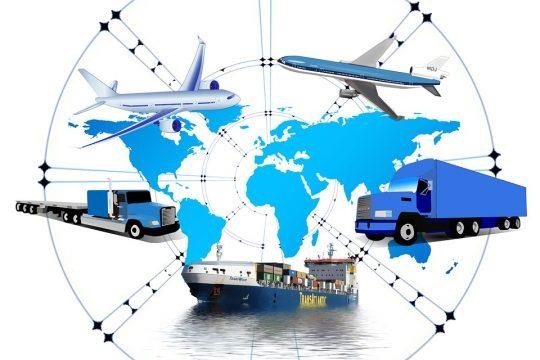 LOJİSTİK NEDİR?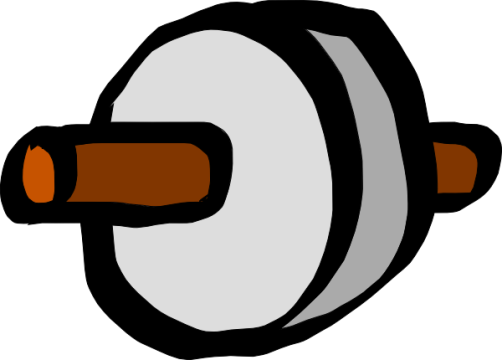 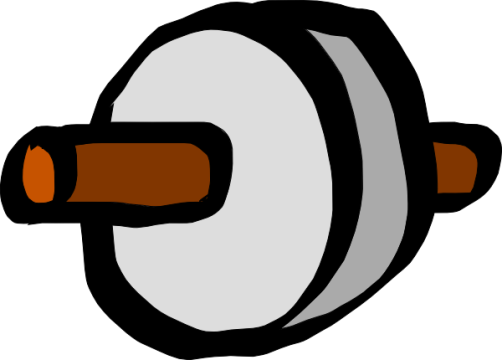 Kişilerin ihtiyaçlarını karşılamak üzere her türlü ürünün, hizmetin ve bilgi akışının çıkış noktasından varış noktasına kadar taşınmasının etkili ve verimli bir şekilde planlanması ve uygulanmasıdır. (TDK)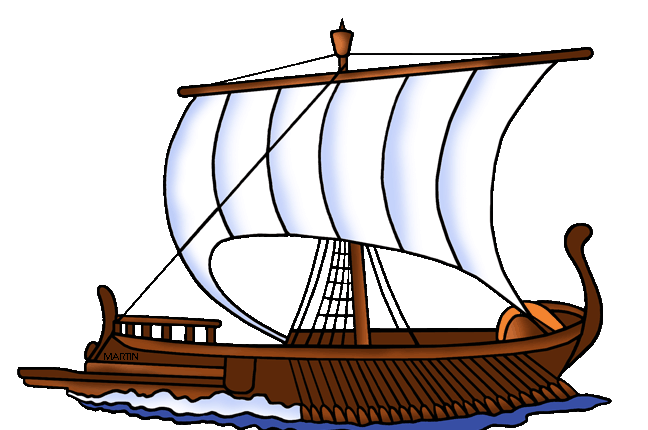 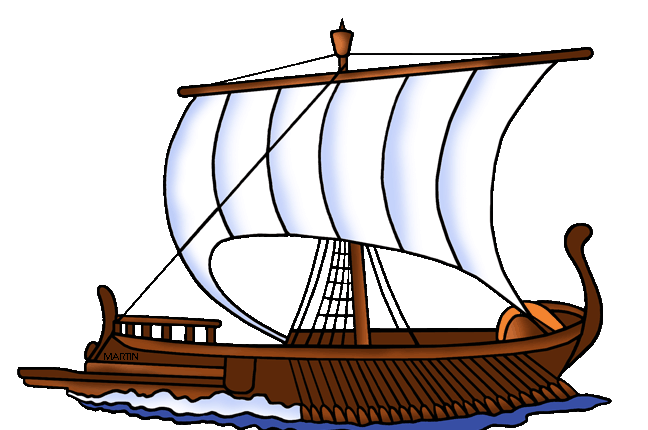 	Gümrükleme,	Ambalajlama,		Sipariş alma,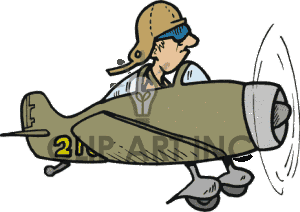 	Barkodlama,		Müşteri ilişkileriMeslek Elemanında Aranan ÖzelliklerTeknolojik cihazları etkin bir şekilde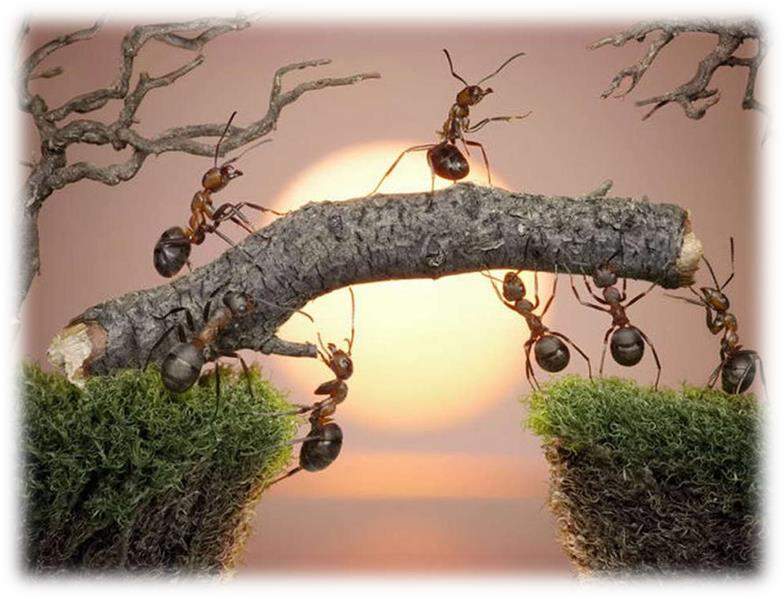 kullanabilir.Liderlik vasfı vardır.Takım çalışmasına yatkındır.Sabırlı ve soğukkanlıdır.İnsanlar ile iyi ilişkiler kurar, ekipçalışmalarına yatkındır.Hafızası kuvvetlidir ve yaratıcıdır.10Lojistik bölümü mezunları özel sektör için aşağıdaki bölümlerde iş bulma imkanı sağlayabilirler;Operasyon sorumlusuSevkiyat ŞefiLojistik Firma Yetkilisiİhracat SorumlusuPlanlama yöneticisiSatın Alma sorumlusuForklift OperatörüDepo veya antrepolardaGümrük müşavirliklerindeHavalimanlarındaLimanlardaDış Ticaret firmalarındaMuhasebe-Üretim planlamadaDağıtım departmanlarında çalışabilirsiniz.MEZUNLARIMIZIN ÇALIŞABİLECEĞİ KAMUKURUMLARIKamuda çalışma imkanları (Memur Olma):Ulaştırma ve Altyapı BakanlığıTicaret Bakanlığı (Gümrük İdareleri)TCDDPTT ( 2 Yıllık ataması da var.)MEB (Öğretmenlik)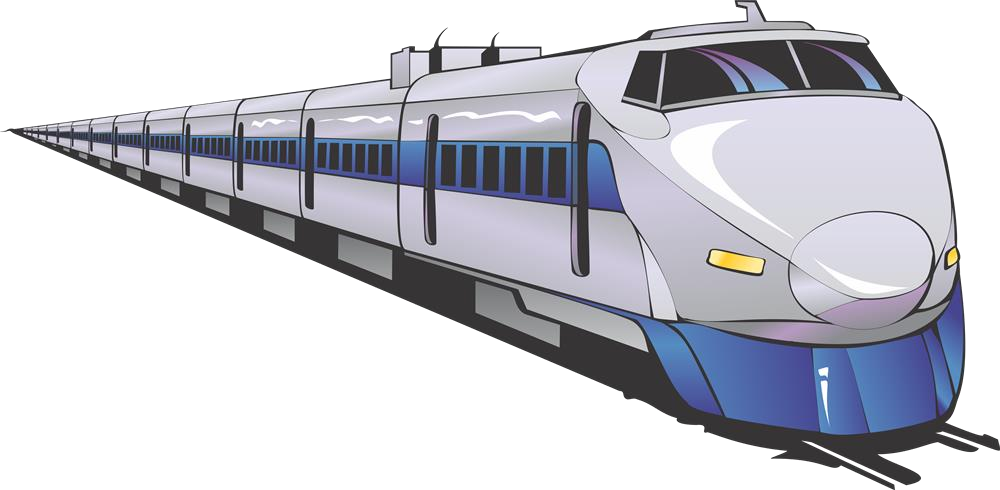 Lojistik dalından mezun olan öğrencilerimiz;Lisans Programları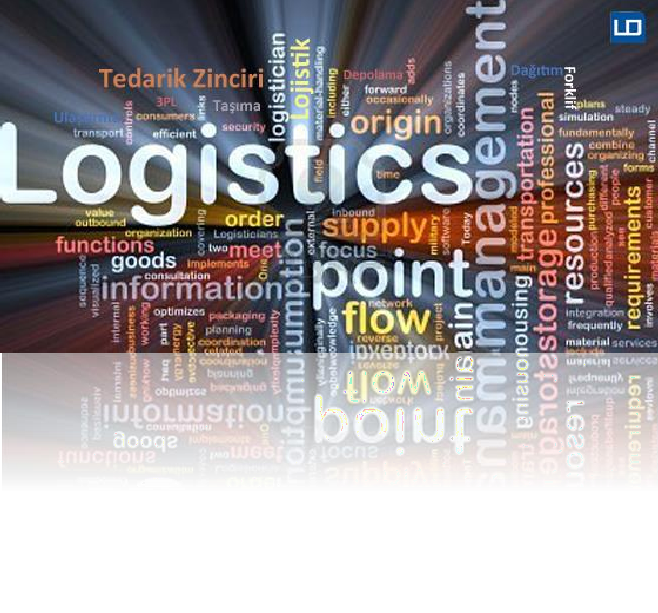 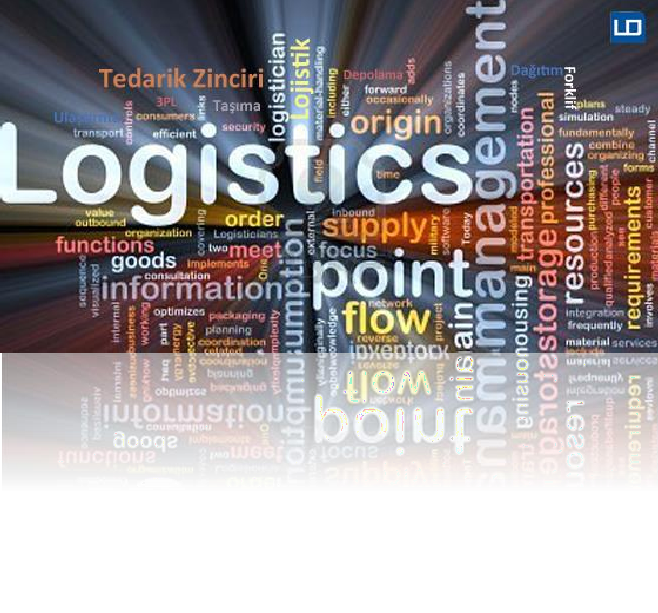  (4 Yıllık)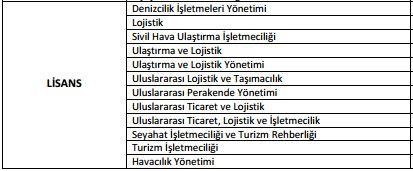 Teknoloji Fakültelerinin / Sanat ve Tasarım Fakültelerinin / Turizm Fakültelerinin lisans programları kontenjanlarına sizler öncelikli yerleştiriliyorsunuz. Ön Lisans Programları (2 Yıllık)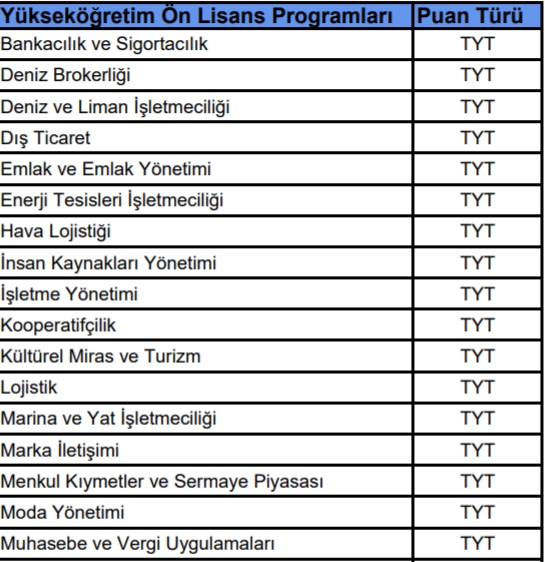 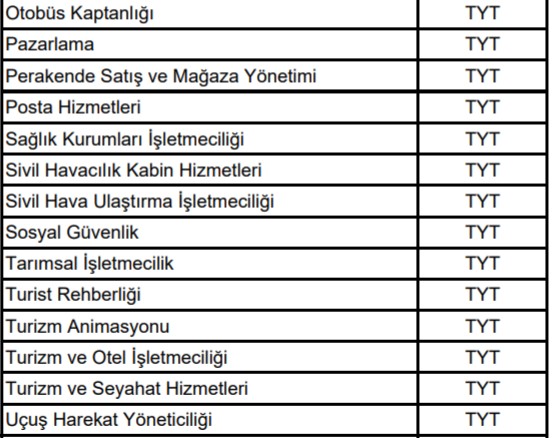 15